A. TRẮC NGHIỆM:(5,0 điểm):  Khoanh tròn vào chữ cái đứng trước câu em cho là đúng Câu 1: Ưu điểm của việc tạo SĐTD thủ công trên giấy là gì? A. Dễ sắp xếp, bố trí, thay đổi, thêm bớt nội dung. B. Sản phẩm tạo ra dễ dàng sử dụng cho các mục đích khác nhau như: Đưa vào bài trình chiếu, gửi cho bạn qua thư điện tử, ….C. Sản phẩm tạo ra nhanh chóng, dễ dàng chia sẻ cho nhiều người ở các địa điểm khác nhau.D. Có thể thực hiện ở bất cứ đâu, chỉ cần giấy và bút. Thể hiện được phong cách riêng của người tạoCâu 2: Em nên làm gì với các mật khẩu dùng trên mạng của mình?A. Cho bạn bè biết mật khẩu để nếu quên còn hỏi bạnB. Sử dụng cùng một mật khẩu cho mọi thứC. Thay đổi mật khẩu thường xuyên và không cho bất cứ ai biếtD. Đặt mật khẩu dễ đoán cho khỏi quênCâu 3: Để đặt hướng cho trang văn bản, trên thẻ Page Layout vào nhóm lệnh Page Setup sử dụng lệnhA. Size		B. Orientation	C. Margins		D. ColumnsCâu 4: Thao tác nào không phải là thao tác định dạng văn bản?A. Thêm hình ảnh vào văn bản B. Chọn chữ màu xanhC. Căn giữa đoạn văn bảnD. Thay đổi kiểu chữ thành chữ nghiêngCâu 5: Để tạo bảng ta có thể chọn nút lệnh:A.    			B.   			C.  		D. 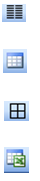 Câu 6: Trong khi soạn thảo văn bản, giả sử ta cần tìm kiếm chữ “Thầy giáo” thì ta thực hiện chọn:A. Dải Home chọn lệnh Editing/Clear…		B. Dải Home chọn lệnh Editing/ Find…C. Dải Home chọn lệnh Editing/Replace…	D. Dải Home chọn lệnh Editing/ Goto…Câu 7: Khi định dạng đoạn văn bản, muốn tăng mức thụt lề  trái em phải nháy chuột vào nút nào?           A.  			B. 	.		C.  .		D.  .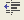 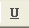 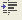 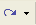 Câu 8: Thuật toán là gì ?A. Các mô hình và xu hướng được sử dụng để giải quyết vấn đề.B. Một thiết bị phần cứng lưu trữ dữ liệuC. Một ngôn ngữ lập trìnhD. Một dãy các chỉ dẫn từng bước để giải quyết vấn đề.Câu 9: Có ba cấu trúc điều khiển cơ bản để mô tả thuật toán là gì?A. Tuần tự, rẽ nhánh, lặpB. Tuần tự, rẽ nhánh và gánC. Rẽ nhánh, lặp và gánD. Tuần tự, lặp và gánCâu 10:  Để viết chương trình cho máy tính, người lập trình sử dụng loại ngôn ngữ nào?A. Ngôn ngữ chỉ sử dụng 2 kí hiệu 0 và 1B. Ngôn ngữ lập trìnhC. Ngôn ngữ tự nhiênD. Ngôn ngữ chuyên ngànhB. TỰ LUẬN: (5,0 điểm) Câu 1: (1,5 điểm) Nêu tác hại, nguy cơ khi dùng Internet?    Câu 2: (2,5 điểm) Mô tả thuật toán của bài toán “Rửa rau” bằng 2 hình thức, liệt kê và sơ đồ khối?Câu 3: (1,0 điểm) Khi còn ngồi trên ghế nhà trường, em làm thế nào để sử dụng mạng xã hội và chia sẻ thông tin trên Internet có hiệu quả?---------------------------------Hết-----------------------------------ĐÁP ÁN VÀ BIỂU ĐIỂM MÔN : TIN HỌC 6  - NĂM HỌC: 2021 – 2022 ĐÊ AA. TRẮC NGHIỆM:(5,0 điểm): Khoanh tròn vào chữ cái đứng trước câu em cho là đúng Câu 1: Trong khi soạn thảo văn bản, giả sử ta cần tìm kiếm chữ “Thầy giáo” thì ta thực hiện chọn:A. Dải Home chọn lệnh Editing/Clear…		B. Dải Home chọn lệnh Editing/Goto…C. Dải Home chọn lệnh Editing/Replace…	D. Dải Home chọn lệnh Editing/Find…Câu 2: Nút lệnh    dùng để: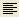        A. Căn giữa         B. Căn thẳng lề phải        C. Căn thẳng lề trái	     D. Căn thẳng hai lềCâu 3: Để đặt hướng cho trang văn bản, trên thẻ Page Layout vào nhóm lệnh Page Setup sử dụng lệnhA. Size	B. Orientation		C. Margins		D. ColumnsCâu 4: Thao tác nào không phải là thao tác định dạng văn bản?A. Thêm hình ảnh vào văn bản B. Chọn chữ màu xanhC. Căn giữa đoạn văn bảnD. Thay đổi kiểu chữ thành chữ nghiêngCâu 5: Ưu điểm của việc tạo SĐTD thủ công trên giấy là gì? A. Dễ sắp xếp, bố trí, thay đổi, thêm bớt nội dung. B. Sản phẩm tạo ra dễ dàng sử dụng cho các mục đích khác nhau như: Đưa vào bài trình chiếu, gửi cho bạn qua thư điện tử, ….C. Sản phẩm tạo ra nhanh chóng, dễ dàng chia sẻ cho nhiều người ở các địa điểm khác nhau.D. Có thể thực hiện ở bất cứ đâu, chỉ cần giấy và bút. Thể hiện được phong cách riêng của người tạoCâu 6: Cấu trúc rẽ nhánh có mấy loại?	A. 4			B. 3			C. 2				D. 1Câu 7: Trong các tên sau đây, tên nào là tên ngôn ngữ lập trình	A. Word		B. Scratch		C. Excel		D. PowerPointCâu 8: Khi định dạng đoạn văn bản, muốn tăng mức thụt lề  trái em phải nháy chuột vào nút nào?           A. .		B. 	.			C. .		D.  .Câu 9: Có ba cấu trúc điều khiển cơ bản để mô tả thuật toán là gì?	A. Tuần tự, rẽ nhánh, lặp	B. Tuần tự, rẽ nhánh và gán	C. Rẽ nhánh, lặp và gán	D. Tuần tự, lặp và gánCâu 10: Em nên làm gì với các mật khẩu dùng trên mạng của mình?A. Cho bạn bè biết mật khẩu để nếu quên còn hỏi bạnB. Thay đổi mật khẩu thường xuyên và không cho bất cứ ai biếtC. Sử dụng cùng một mật khẩu cho mọi thứD. Đặt mật khẩu dễ đoán cho khỏi quênB. TỰ LUẬN: (5,0 điểm) Câu 1: (1,5 điểm) Sơ đồ tư duy là gì?  Theo em vẽ sơ đồ tư duy có những ưu điểm và hạn chế gì?    Câu 2: (2,5 điểm) Mô tả thuật toán của bài toán “Rửa rau” bằng 2 hình thức, liệt kê và sơ đồ khối?Câu 3: (1,0 điểm) Khi còn ngồi trên ghế nhà trường, em làm thế nào để sử dụng mạng xã hội và chia sẻ thông tin trên Internet có hiệu quả?---------------------------------Hết-----------------------------------ĐÊ BPHÒNG GIÁO DỤC VÀ ĐÀO TẠO PHÙ MỸTRƯỜNG THCS MỸ THẮNG                       NĂM HỌC: 2021 - 2022ĐỀ THI KIỂM TRA CUỐI HỌC KÌ 2MÔN: TIN HỌC 6Thời gian: 45p (không kể phát đề)PHẦN I: TRẮC NGHIỆM (5,0 điểm) Đúng mỗi câu 0,5 điểm, sai ghi 0 điểm.PHẦN I: TRẮC NGHIỆM (5,0 điểm) Đúng mỗi câu 0,5 điểm, sai ghi 0 điểm.PHẦN I: TRẮC NGHIỆM (5,0 điểm) Đúng mỗi câu 0,5 điểm, sai ghi 0 điểm.PHẦN II : TỰ LUẬN (5,0 điểm)PHẦN II : TỰ LUẬN (5,0 điểm)PHẦN II : TỰ LUẬN (5,0 điểm)CâuNội dung đáp ánBiểu điểmCâu 1:  1,5 điểm* Thông tin cá nhân bị lộ hoặc bị đánh cắp * Máy tính bị nhiễm virus hay bị mã độc* Bị lừa đảo, đe dọa, dụ dỗ, bắt nạt trên mạng Internet. * Thông tin không chính xác. * Nghiện Internet, nghiện trò chơi trên mạng.0,5 điểm0,5 điểm0,5 điểmCâu 2:2,5 điểm* Hình thức liệt kê:1. Cho rau vào chậu và xả nước cho ngập rau2. Dùng tay đảo rau trong chậu3. Vớt rau ra rổ, đổ hết nước trong chậu đi4. Lặp lại bước 1 đến bước 3 cho đến khi rau sạch thì kết thúc.* Hình thức sơ đồ khối:0,25 điểm0,25 điểm0,25 điểm0,25 điểm1,5 điểmCâu 3:1,0 điểm- Có trách nhiệm trên môi trường trực tuyến(không đưa những thông tin sai lệch, không đúng sự thật mang tính phản động, dụ dỗ, lôi kéo)- Sử dụng công nghệ thông tin để làm bạn với sự giám sát của gia đình, thầy cô giáo.(Thời gian sử dụng Internet rõ ràng hợp lý, được sự cho phép của người lớn)- Khuyến khích, động viên bạn bè và người thân chia sẻ thông tin phòng chống Covid-19 lành mạnh và bảo vệ bản thân theo bộ y tế 5K trên mạng Internet. 0,25 điểm0,25 điểm0,5 điểmPHÒNG GIÁO DỤC VÀ ĐÀO TẠO PHÙ MỸTRƯỜNG THCS MỸ THẮNG                       NĂM HỌC: 2021 - 2022ĐỀ THI KIỂM TRA CUỐI HỌC KÌ 2MÔN: TIN HỌC 6Thời gian: 45p (không kể phát đề)PHẦN I: TRẮC NGHIỆM (5,0 điểm)  Đúng mỗi câu 0,5 điểm, sai ghi 0 điểm.PHẦN I: TRẮC NGHIỆM (5,0 điểm)  Đúng mỗi câu 0,5 điểm, sai ghi 0 điểm.PHẦN I: TRẮC NGHIỆM (5,0 điểm)  Đúng mỗi câu 0,5 điểm, sai ghi 0 điểm.PHẦN II : TỰ LUẬN (5,0 điểm)PHẦN II : TỰ LUẬN (5,0 điểm)PHẦN II : TỰ LUẬN (5,0 điểm)CâuNội dung đáp ánBiểu điểmCâu 1:  1,5 điểm- Sơ đồ tư duy là phương pháp trình bày thông tin một cách trực quan bằng cách sử dụng văn bản, hình ảnh và các đường nối. * Ưu điểm: + Quan hệ tương hỗ được làm rõ+ Các khái niệm then chốt được liên hệ ngay bằng thị giác+ Ghi nhớ dễ dàng hơn+ Dễ dàng thêm thông tin vào sơ đồ tư duy+ Có thể tận dụng sự hỗ trợ của các phần mềm trên máy tính* Hạn chế:  + Sơ đồ tư duy có thể gây khó khăn cho những người rất logic trong cách họ suy nghĩ.+ Sơ đồ tư duy khó khăn với những người không chứng kiến hiệu quả hoàn toàn với sơ đồ tư duy.0,5 điểm0,5 điểm0,5 điểmCâu 2:2,5 điểm* Hình thức liệt kê:1. Cho rau vào chậu và xả nước cho ngập rau2. Dùng tay đảo rau trong chậu3. Vớt rau ra rổ, đổ hết nước trong chậu đi4. Lặp lại bước 1 đến bước 3 cho đến khi rau sạch thì kết thúc.* Hình thức sơ đồ khối:0,25 điểm0,25 điểm0,25 điểm0,25 điểm1,5 điểmCâu 3:1,0 điểm- Có trách nhiệm trên môi trường trực tuyến(không đưa những thông tin sai lệch, không đúng sự thật mang tính phản động, dụ dỗ, lôi kéo)- Sử dụng công nghệ thông tin để làm bạn với sự giám sát của gia đình, thầy cô giáo.(Thời gian sử dụng Internet rõ ràng hợp lý, được sự cho phép của người lớn)- Khuyến khích, động viên bạn bè và người thân chia sẻ thông tin phòng chống Covid-19 lành mạnh và bảo vệ bản thân theo bộ y tế 5K trên mạng Internet. 0,5 điểm0,5 điểm0,5 điểm